 С изменениями от 17.02.2011г № 11и от27.09.2012г № 67, от 29.11.2013г № 76, от 19.01.2016 № 04,от 29.04.2016 № 35, от 21.12.2016 № 86, от 16.01.2018г. № 05)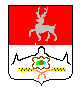 Земское собраниеБольшемурашкинского района Нижегородской области Р Е Ш Е Н И Е                        13.11.2007 г.                                                                                                       № 108	О структуре районной администрацииПо предоставлению главы администрации, в соответствии со ст.32 Устава Большемурашкинского муниципального района, Земское собрание р е ш и л о:Утвердить с 1 января 2008 года структуру администрации Большемурашкинского муниципального района в следующем составе:ГЛАВА АДМИНИСТРАЦИИ БОЛЬШЕМУРАШКИНСКОГОМУНИЦИПАЛЬНОГО РАЙОНА.ЗАМЕСТИТЕЛИ ГЛАВЫ АДМИНИСТРАЦИИ БОЛЬШЕМУРАШКИНСКОГО МУНИЦИПАЛЬНОГО РАЙОНА:	1.3. СТРУКТУРНЫЕ ПОДРАЗДЕЛЕНИЯ АДМИНИСТРАЦИИ БОЛЬШЕМУРАШКИНСКОГО МУНИЦИПАЛЬНОГО РАЙОНА.1. Комитет по управлению экономикой.2. Финансовое управление.3. Управление сельского хозяйства.4. Управление образования и  молодежной политике ( действует с 01.08.2018 года)5. Управление делами.6. Отдел  по вопросам ГО , предупреждения ЧС, мобилизационной подготовки и Единой диспетчерской службы.7.Отдел капитального строительства, архитектуры и жилищно-комунального хозяйства.	1.4. ОТДЕЛЫ И СЕКТОРА В СОСТАВЕ САМОСТОЯТЕЛЬНОГО СТРУКТУРНОГО ПОДРАЗДЕЛЕНИЯ (КОМИТЕТА, УПРАВЛЕНИЯ).1. Отдел экономики, труда и муниципальных закупок.2. Отдел имущественных отношений.3. Отдел формирования районного бюджета.4. Отдел исполнения районного бюджета.5. Сектор по вопросам ГО и ЧС и мобилизационной подготовки.( исключен 16.01.2018 № 05)6. Сектор бухгалтерского учёта и анализа.7. Сектор по архивным делам.8. Сектор правовой, организационной. кадровой работы и информационного обеспечения.9.  Группа по обеспечению хозяйственного обслуживания органов местного самоуправления.Глава местного самоуправления,председатель Земского собрания                                               Е.Ю.Кныш